Quelques témoignages de la journée du dimanche 8 octobre, sur le thème « renouer avec la création » à partir de la fresque du climatCette journée co-organisée avec le Cénacle a rassemblé une vingtaine de paroissiens et de sœurs de la communauté du Cénacle. Un grand merci à Sœur Erica pour l’animation du temps spirituel à partir de Laudato Si / Laudato Deum le matin, et à Anne-Sophie et Sylvain Macabéo pour l’animation de la Fresque du Climat l’après-midi.« Un grand merci pour l'atelier de dimanche dernier, c'était très instructif et avec une juste dose d'avertissement et d'encouragement pour essayer d'aller à petit pas vers notre conversion écologique. Cela m'a vraiment intéressée et motivée et j'en ai parlé à des personnes autour de moi  à plusieurs reprises cette semaine, beaucoup aimeraient pouvoir assister à un atelier Fresque du Climat sur Versailles ou à côté, car si les grosses entreprises et les administrations le proposent de plus en plus, il reste encore beaucoup de personnes, salariés de petites entreprises, professions libérales, retraités, etc. à informer.  Beaucoup ne connaissaient pas, mais sont décidées à se renseigner. Personne ne devrait rester indifférent à de tels enjeux pour notre avenir et celui de nos descendants. »Sylviane G« Je vous remercie tous pour cette belle journée très enrichissante dans la compréhension du sujet et par les qualités relationnelles qui émanaient du groupe. 
Je cherche depuis quelques temps déjà à m'inscrire dans une démarche écologique et je suis en chemin. Depuis dimanche, j'ai déjà intégré quelques modifications supplémentaires. J'ai aussi pris conscience qu'il ne s'agissait pas d'une révolution mais d'une simple évolution qui demande une prise de conscience des dégâts déjà causés, que chacun peut faire quelque chose et de la motivation.Merci aussi à Sœur Erica qui, par les prières choisies et la connexion avec le vivant, en allant dans le jardin à un rythme lent, nous a permis de nous recentrer sur la beauté de la nature et l'importance de la protéger. » Javault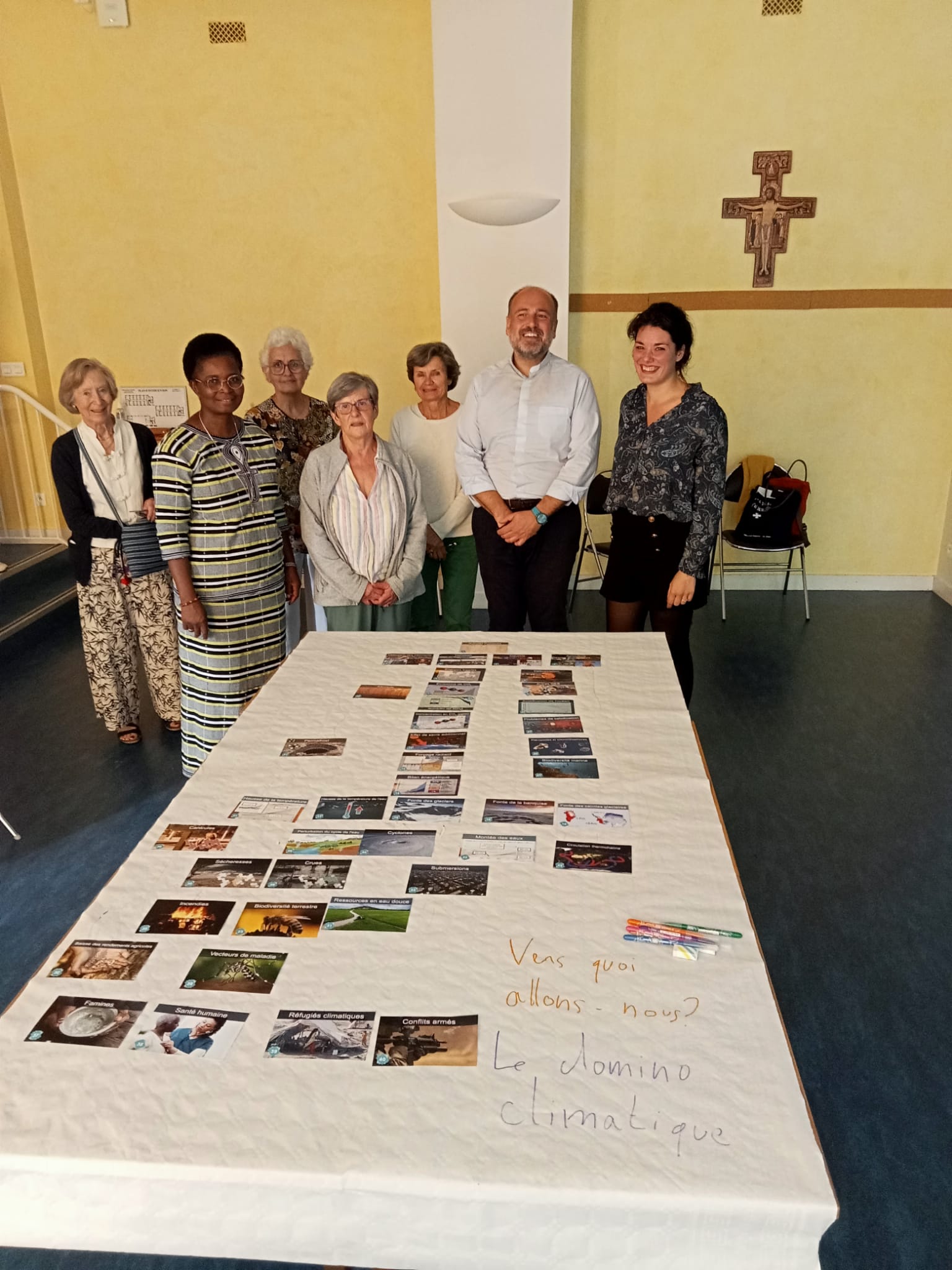 